Створено нові територіальні громади: як сплачувати плату за землю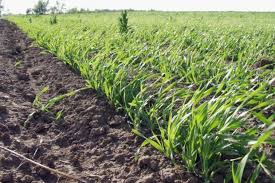 Головне управління ДПС у Харківській області повідомляє, що згідно з пп. 10.1.1 та пп. 265.1.3 ПКУ плата за землю у складі податку на майно належить до місцевих податків.Сільські, селищні, міські ради та ради об’єднаних територіальних громад, що створені згідно із законом та перспективним планом формування територій громад, в межах своїх повноважень приймають рішення про встановлення місцевих податків та зборів та податкових пільг зі сплати місцевих податків і зборів до 15 липня року, що передує бюджетному періоду, в якому планується застосовування встановлюваних місцевих податків та/або зборів, та про внесення змін до таких рішень (п. 12.3 ПКУ).У разі якщо до 15 липня року, що передує бюджетному періоду, в якому планується застосування місцевих податків та/або зборів, сільська, селищна, міська рада або рада об’єднаних територіальних громад, створена згідно із законом та перспективним планом формування територій громад, не прийняла рішення про встановлення відповідних місцевих податків та/або зборів, що є обов’язковими згідно з нормами цього Кодексу, такі податки та/або збори справляються виходячи з норм цього Кодексу із застосуванням ставок, які діяли до 31 грудня року, що передує бюджетному періоду, в якому планується застосування таких місцевих податків та/або зборів (пп. 12.3.5 ПКУ).Відповідно до абз. 1 п. 7-1 розд. V «Прикінцеві та перехідні положення» Закону України «Про місцеве самоврядування в Україні» (далі – Закон) розпорядженнями КМУ від 12.06.2020 р. №707-р – №730-р визначено адміністративні центри та затверджено території територіальних громад областей.Закінчення повноважень сільських, селищних, міських рад, їхніх виконавчих органів, а також реорганізація сільських, селищних, міських рад, їхніх виконавчих органів як юридичних осіб у зв’язку із змінами в адміністративно-територіальному устрої України здійснюються у порядку, передбаченому п. 6-1 розд. V Закону, п. 13 якого передбачено, що після закінчення повноважень рад, що припиняються, їхніх виконавчих комітетів, сільського голови, який одноособово виконував функції виконавчого органу сільської ради, що припиняється, видані ними нормативно-правові акти, невиконані акти індивідуальної дії зберігають чинність на відповідних територіях та для відповідних осіб.Таким чином, якщо органом самоврядування, який є адміністративним центром новоствореної територіальної громади не прийнято рішення про встановлення місцевих податків та зборів на поточний рік, то платники земельного податку застосовують ставки, затверджені рішеннями відповідних розформованих територіальних громад (сільських, селищних, міських рад).